G.R.A.C.E. CENTERANNUAL REPORTFY2020/2021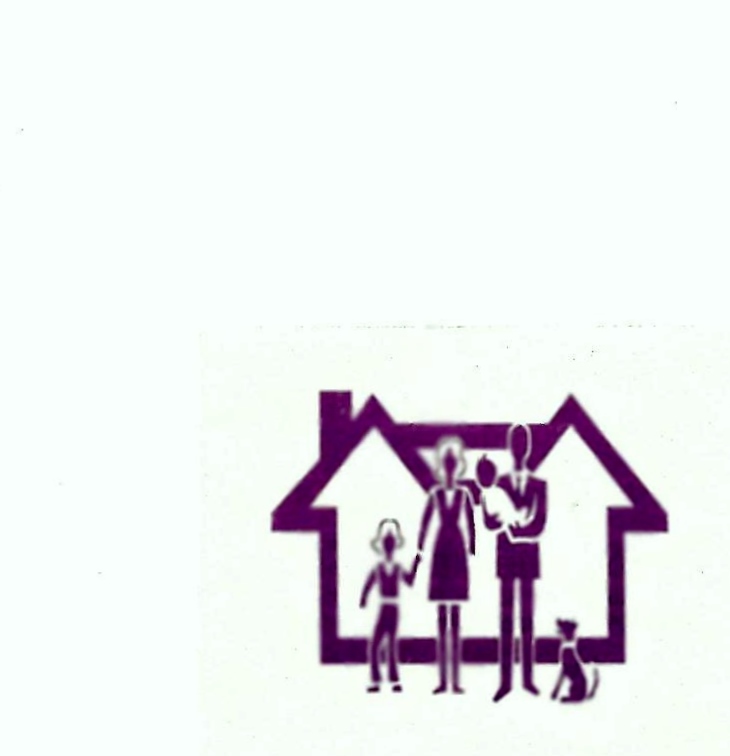 GRACE CENTER ANNUAL REPORTFY2020/2021MISSION STATEMENT:G.R.A.C.E. Center is a service agency dedicated to improving the spiritual, emotional, mental, and social conditions of people in our geographical area.  We provide counseling, referrals, and substance abuse prevention education, at a reasonable cost, to all seeking our services.  Centered around unconditional love, we stand committed to positive personal growth, through professional excellence.POPULATION SERVEDThe staff provides counseling and prevention services to individuals, family members, and the community, relevant to the effects of substance abuse as well as personal growth issues. In addition to individual therapy and family therapy, clients may attend group therapy and/or didactic lectures, as these are available.Admissions   New Clients:        FY2019/2020:  114        FY2020/2021:  157Direct Staff Hours:        FY2019/2020:  7,368        FY2020/2021:  7,042 Staff Utilization Rates:        Agency Average: 61%   Goal:  45%   *Increase of 6% over FY2019/2020 and 26% over budget.Total number of new clients increased 38% over the previous year.Total number of hours decreased 5% in part due to the decrease in staff hours at the beginning of the Fiscal Year due to COVID.Overall total Utilization Rates (UR’s) for staff increased by 6%.  This was due in part to staff becoming more efficient in the use of their time and utilizing tele-health and virtual services.General counseling hours increased by 55%.  This is a trend that we are monitoring as we planfor hiring new staff.  Even substance abuse counseling services increased slightly this pastFiscal Year.Administration hours decreased by 6% due to the decrease in staff hours.GOALS/OBJECTIVESGOAL 1:  Fiscal Solvency Objective 1:  Explore and/or expand funding streams.  COVID-19 again played a big role 	  in this area.  We wrote a second Payroll Protection  Loan request from the Small Business              Administration.  The 1st PPP Loan was forgiven as well as the 2nd loan late in the Fiscal Year. 	  We also wrote a grant for additional costs associated with COVID through the Michigan Economic	  Development Commission.  We received the grant to cover the costs of upgrading our computer	  systems to allow us to do virtual counseling and to digitize our client files.  Objective 2:  Keep costs down.  Staffing levels increased, despite the Clinical Director’s resignation.	  Jody increased her hours and we hired an Administrative Assistant.  Our marketing strategy	  to lower costs continues as we upgraded our web-site at no cost and increased our usage of	  a Facebook page (at no cost as well).  The building remained closed until August due to	  the pandemic, so the agency used less supplies while  the building was closed to client traffic.   GOAL 2: Advance Marketing Strategy   Objective 1:  Pursue on-line formats for advertising.  Psychology Today.  G.R.A.C.E. Center joined the magazine’s on-line format during the 	  previous Fiscal Year.  This past year, the advertising resulted in a total of 241 contacts, of               which 82 were phone calls and 15 e-mails.  The total number of website visits linked to 	  Psychology Today were 142  Gracecentergraylingmi.org.  While the webpage has been in existence for approximately 20  years, the agency has made many changes with its format recently.  This is the first year   there have been analytics available. From December 31, 2020 to December 31, 2021, there  were 851 site sessions, up 66% from the previous year.  Of those, 97% were new visitors vs.  3% returning.G.R.A.C.E. Center brochure.  The agency recently revamped its brochure with new graphics and content.  The other brochure had been in place for the past 10 years.  Objective  2:  Increase community involvement. G.R.A.C.E. Center was working on	   becoming more involved with the community when the pandemic began.  Community	   meetings in-person became Zoom meetings on-line and were less frequent.  Meetings were	   conducted in this same format for this past Fiscal Year as the pandemic continued.  This is 	   an area that we will resume exploring once the pandemic is over and we can meet in-person.GOAL 3:  Increase Tele-health ServicesObjective 1:  Continue to offer virtual services.  The agency was able to switch over to more virtual	 Counseling this past Fiscal Year.  We were able to go fully virtual with the purchase of new	 computers that were equipped with cameras to allow for virtual platforms. These purchases	 were made possible by a grant from the MEDC. Objective 2:  Enhance virtual platforms.  We were also able to purchase an on-line client program to	 digitize client file systems and to offer virtual counseling.					FUNDING STREAMSContractual Resources:Northern Michigan Regional EntityMichigan Department of Health & Human ServicesMichigan Department of Community CorrectionsRoscommon County Juvenile Detention GroupsMeridian Health PlanMcLaren Health PlanHealth Management SystemsMichigan Rehabilitation ServicesClient Paid FeesGrants/Donations:Episcopal Diocese of Eastern MichiganSt. Francis Episcopal ChurchAlden & Vada Dow Family FoundationCrawford County United WayMichigan Economic Development CommissionSmall Business Paycheck Protection ProgramPrivate Donations 				      COMMUNITY INVOLVEMENTRegular Meetings/Collaborations:Crawford County Collaborative BodyCrawford County Coalition for Substance Abuse Prevention (CCCSAP)Northern Michigan Regional Entity (NMRE) Provider’s MeetingsFAN (Families Against Narcotics Meetings                CONSUMER SATISFACTIONSurveys*Technology Upgrades.  Due to providing counseling services virtually, the agency upgraded its computers and software to meet the needs of our clients.Virtual “Paperwork”.  The software recently purchased allows for paperless client files, the ability to transfer forms back and forth, credit card processing and client scheduling.New LogoThe agency is in the process of re-vamping its logo and to date have changed the web page and agency brochure/business cards.  In the spring of 2022, the old G.R.A.C.E. Center sign will be removed and the old logo will slowly be retired.Crawford County continues to be one of the poorest counties in Michigan, and it is likely to continue for the unforeseeable future.  It is the mission of G.R.A.C.E. Center to provide much-needed services at a reasonable cost.    Telehealth has changed how we operate and how we will be a more cost-efficient agency in years to come.  COVID-19 has forever changed how we relate to our clients, staff and community stakeholders.Respectfully submitted January 20, 2022:_________________________________			_______________________________Carol Moggo, Administrative Director			Kristen Todoroff, Clinical DirectorPrevious YearCurrent YearTREND% over 18% over 18% over 18% over 18% over 18100%100%same% Abstinent from alcohol/street drugs in last 30 days% Abstinent from alcohol/street drugs in last 30 days% Abstinent from alcohol/street drugs in last 30 days% Abstinent from alcohol/street drugs in last 30 days% Abstinent from alcohol/street drugs in last 30 days    100%99%-1%% no arrests or charges in last 60 days% no arrests or charges in last 60 days% no arrests or charges in last 60 days% no arrests or charges in last 60 days95%95%   same% working or in school% working or in school% working or in school70%80%10% +% report timely access% report timely access% report timely access100%100%same% found services helpful% found services helpful% found services helpful100%99%-1%% found office staff courteous and compassionate% found office staff courteous and compassionate% found office staff courteous and compassionate% found office staff courteous and compassionate% found office staff courteous and compassionate100%100%same% who would recommend GRACE % who would recommend GRACE % who would recommend GRACE % who would recommend GRACE 100%100%sameAverage Job or school attendance ratingAverage Job or school attendance ratingAverage Job or school attendance ratingAverage Job or school attendance rating4.814.73    -.08Average effectiveness dealing with stress or angerAverage effectiveness dealing with stress or angerAverage effectiveness dealing with stress or angerAverage effectiveness dealing with stress or angerAverage effectiveness dealing with stress or anger3.813.84+.03 Average overall relationshipsAverage overall relationshipsAverage overall relationships3.724.03+.11Average overall quality of lifeAverage overall quality of lifeAverage overall quality of life3.903.92   +.02(3=Average)(3=Average)Comments:Very satisfied with the services provided.You guys do a good job! I wouldn’t change anything.I liked the interactive discussion.Great job at running this safety class.It was very informative.Thought it was handled in a great manner.Staff are wonderful!Fine job people do here.  Much appreciated.Very satisfied with the services provided.You guys do a good job! I wouldn’t change anything.I liked the interactive discussion.Great job at running this safety class.It was very informative.Thought it was handled in a great manner.Staff are wonderful!Fine job people do here.  Much appreciated.Very satisfied with the services provided.You guys do a good job! I wouldn’t change anything.I liked the interactive discussion.Great job at running this safety class.It was very informative.Thought it was handled in a great manner.Staff are wonderful!Fine job people do here.  Much appreciated.Very satisfied with the services provided.You guys do a good job! I wouldn’t change anything.I liked the interactive discussion.Great job at running this safety class.It was very informative.Thought it was handled in a great manner.Staff are wonderful!Fine job people do here.  Much appreciated.Very satisfied with the services provided.You guys do a good job! I wouldn’t change anything.I liked the interactive discussion.Great job at running this safety class.It was very informative.Thought it was handled in a great manner.Staff are wonderful!Fine job people do here.  Much appreciated.*Due to the pandemic, the number of completed surveys were low in comparison to previous years.  We Mailed surveys to discharged clients and received few in return.  We have implemented an on-line system which should help us capture information once again. *Due to the pandemic, the number of completed surveys were low in comparison to previous years.  We Mailed surveys to discharged clients and received few in return.  We have implemented an on-line system which should help us capture information once again. *Due to the pandemic, the number of completed surveys were low in comparison to previous years.  We Mailed surveys to discharged clients and received few in return.  We have implemented an on-line system which should help us capture information once again.                                                     RISK MANAGEMENT REPORTThis has been another unusual year with the COVID-19 pandemic.  The agency continued to belocked-down until August 2021.  We became an agency that offered its services under a varietyof platforms that included 1) In-person counseling; 2) Telehealth counseling; and 3) Virtualcounseling.  Finances.  G.R.A.C.E. Center continues to be very active in its mission to secure finances in order to continue operating.  New and old grants were sought and the agency was fairly successful in receiving the funding that was requested.  The PPP Loans were converted togrants as they were forgiven by the Small Business Association.Health & Safety.  G.R.A.C.E. Center continued to be closed to in-person counselinguntil August 2021.   Masks and other social distancing protocols became a            requirement when staff and clients were  in the building together. All of the staff have             received the COVID-19 vaccine and booster shot at this writing.  Technology Needs. Thanks to a grant from the Michigan Economic Development Coalition recently, we were able to purchase 4 new computers with the technology to deliver services on-line through Zoom and other virtual means.  The agency also was able to purchase Therapy Notes, which gives us the virtual tools to work with to offer flexible scheduling to our clientele.The agency began to re-vamp its client files from paper to digital.  Through the TherapyNotes portal, the agency and client can exchange file forms that have been digitallyConverted from paper.Insurance Needs.  G.R.A.C.E. Center is current with all insurance policies, includingBuilding, Workman’s Compensation and Professional Liability.                                                    RISK MANAGEMENT REPORTThis has been another unusual year with the COVID-19 pandemic.  The agency continued to belocked-down until August 2021.  We became an agency that offered its services under a varietyof platforms that included 1) In-person counseling; 2) Telehealth counseling; and 3) Virtualcounseling.  Finances.  G.R.A.C.E. Center continues to be very active in its mission to secure finances in order to continue operating.  New and old grants were sought and the agency was fairly successful in receiving the funding that was requested.  The PPP Loans were converted togrants as they were forgiven by the Small Business Association.Health & Safety.  G.R.A.C.E. Center continued to be closed to in-person counselinguntil August 2021.   Masks and other social distancing protocols became a            requirement when staff and clients were  in the building together. All of the staff have             received the COVID-19 vaccine and booster shot at this writing.  Technology Needs. Thanks to a grant from the Michigan Economic Development Coalition recently, we were able to purchase 4 new computers with the technology to deliver services on-line through Zoom and other virtual means.  The agency also was able to purchase Therapy Notes, which gives us the virtual tools to work with to offer flexible scheduling to our clientele.The agency began to re-vamp its client files from paper to digital.  Through the TherapyNotes portal, the agency and client can exchange file forms that have been digitallyConverted from paper.Insurance Needs.  G.R.A.C.E. Center is current with all insurance policies, includingBuilding, Workman’s Compensation and Professional Liability.                                                    RISK MANAGEMENT REPORTThis has been another unusual year with the COVID-19 pandemic.  The agency continued to belocked-down until August 2021.  We became an agency that offered its services under a varietyof platforms that included 1) In-person counseling; 2) Telehealth counseling; and 3) Virtualcounseling.  Finances.  G.R.A.C.E. Center continues to be very active in its mission to secure finances in order to continue operating.  New and old grants were sought and the agency was fairly successful in receiving the funding that was requested.  The PPP Loans were converted togrants as they were forgiven by the Small Business Association.Health & Safety.  G.R.A.C.E. Center continued to be closed to in-person counselinguntil August 2021.   Masks and other social distancing protocols became a            requirement when staff and clients were  in the building together. All of the staff have             received the COVID-19 vaccine and booster shot at this writing.  Technology Needs. Thanks to a grant from the Michigan Economic Development Coalition recently, we were able to purchase 4 new computers with the technology to deliver services on-line through Zoom and other virtual means.  The agency also was able to purchase Therapy Notes, which gives us the virtual tools to work with to offer flexible scheduling to our clientele.The agency began to re-vamp its client files from paper to digital.  Through the TherapyNotes portal, the agency and client can exchange file forms that have been digitallyConverted from paper.Insurance Needs.  G.R.A.C.E. Center is current with all insurance policies, includingBuilding, Workman’s Compensation and Professional Liability.                                                    RISK MANAGEMENT REPORTThis has been another unusual year with the COVID-19 pandemic.  The agency continued to belocked-down until August 2021.  We became an agency that offered its services under a varietyof platforms that included 1) In-person counseling; 2) Telehealth counseling; and 3) Virtualcounseling.  Finances.  G.R.A.C.E. Center continues to be very active in its mission to secure finances in order to continue operating.  New and old grants were sought and the agency was fairly successful in receiving the funding that was requested.  The PPP Loans were converted togrants as they were forgiven by the Small Business Association.Health & Safety.  G.R.A.C.E. Center continued to be closed to in-person counselinguntil August 2021.   Masks and other social distancing protocols became a            requirement when staff and clients were  in the building together. All of the staff have             received the COVID-19 vaccine and booster shot at this writing.  Technology Needs. Thanks to a grant from the Michigan Economic Development Coalition recently, we were able to purchase 4 new computers with the technology to deliver services on-line through Zoom and other virtual means.  The agency also was able to purchase Therapy Notes, which gives us the virtual tools to work with to offer flexible scheduling to our clientele.The agency began to re-vamp its client files from paper to digital.  Through the TherapyNotes portal, the agency and client can exchange file forms that have been digitallyConverted from paper.Insurance Needs.  G.R.A.C.E. Center is current with all insurance policies, includingBuilding, Workman’s Compensation and Professional Liability.                                                    RISK MANAGEMENT REPORTThis has been another unusual year with the COVID-19 pandemic.  The agency continued to belocked-down until August 2021.  We became an agency that offered its services under a varietyof platforms that included 1) In-person counseling; 2) Telehealth counseling; and 3) Virtualcounseling.  Finances.  G.R.A.C.E. Center continues to be very active in its mission to secure finances in order to continue operating.  New and old grants were sought and the agency was fairly successful in receiving the funding that was requested.  The PPP Loans were converted togrants as they were forgiven by the Small Business Association.Health & Safety.  G.R.A.C.E. Center continued to be closed to in-person counselinguntil August 2021.   Masks and other social distancing protocols became a            requirement when staff and clients were  in the building together. All of the staff have             received the COVID-19 vaccine and booster shot at this writing.  Technology Needs. Thanks to a grant from the Michigan Economic Development Coalition recently, we were able to purchase 4 new computers with the technology to deliver services on-line through Zoom and other virtual means.  The agency also was able to purchase Therapy Notes, which gives us the virtual tools to work with to offer flexible scheduling to our clientele.The agency began to re-vamp its client files from paper to digital.  Through the TherapyNotes portal, the agency and client can exchange file forms that have been digitallyConverted from paper.Insurance Needs.  G.R.A.C.E. Center is current with all insurance policies, includingBuilding, Workman’s Compensation and Professional Liability.                                                    RISK MANAGEMENT REPORTThis has been another unusual year with the COVID-19 pandemic.  The agency continued to belocked-down until August 2021.  We became an agency that offered its services under a varietyof platforms that included 1) In-person counseling; 2) Telehealth counseling; and 3) Virtualcounseling.  Finances.  G.R.A.C.E. Center continues to be very active in its mission to secure finances in order to continue operating.  New and old grants were sought and the agency was fairly successful in receiving the funding that was requested.  The PPP Loans were converted togrants as they were forgiven by the Small Business Association.Health & Safety.  G.R.A.C.E. Center continued to be closed to in-person counselinguntil August 2021.   Masks and other social distancing protocols became a            requirement when staff and clients were  in the building together. All of the staff have             received the COVID-19 vaccine and booster shot at this writing.  Technology Needs. Thanks to a grant from the Michigan Economic Development Coalition recently, we were able to purchase 4 new computers with the technology to deliver services on-line through Zoom and other virtual means.  The agency also was able to purchase Therapy Notes, which gives us the virtual tools to work with to offer flexible scheduling to our clientele.The agency began to re-vamp its client files from paper to digital.  Through the TherapyNotes portal, the agency and client can exchange file forms that have been digitallyConverted from paper.Insurance Needs.  G.R.A.C.E. Center is current with all insurance policies, includingBuilding, Workman’s Compensation and Professional Liability.                                                    RISK MANAGEMENT REPORTThis has been another unusual year with the COVID-19 pandemic.  The agency continued to belocked-down until August 2021.  We became an agency that offered its services under a varietyof platforms that included 1) In-person counseling; 2) Telehealth counseling; and 3) Virtualcounseling.  Finances.  G.R.A.C.E. Center continues to be very active in its mission to secure finances in order to continue operating.  New and old grants were sought and the agency was fairly successful in receiving the funding that was requested.  The PPP Loans were converted togrants as they were forgiven by the Small Business Association.Health & Safety.  G.R.A.C.E. Center continued to be closed to in-person counselinguntil August 2021.   Masks and other social distancing protocols became a            requirement when staff and clients were  in the building together. All of the staff have             received the COVID-19 vaccine and booster shot at this writing.  Technology Needs. Thanks to a grant from the Michigan Economic Development Coalition recently, we were able to purchase 4 new computers with the technology to deliver services on-line through Zoom and other virtual means.  The agency also was able to purchase Therapy Notes, which gives us the virtual tools to work with to offer flexible scheduling to our clientele.The agency began to re-vamp its client files from paper to digital.  Through the TherapyNotes portal, the agency and client can exchange file forms that have been digitallyConverted from paper.Insurance Needs.  G.R.A.C.E. Center is current with all insurance policies, includingBuilding, Workman’s Compensation and Professional Liability.                                                    RISK MANAGEMENT REPORTThis has been another unusual year with the COVID-19 pandemic.  The agency continued to belocked-down until August 2021.  We became an agency that offered its services under a varietyof platforms that included 1) In-person counseling; 2) Telehealth counseling; and 3) Virtualcounseling.  Finances.  G.R.A.C.E. Center continues to be very active in its mission to secure finances in order to continue operating.  New and old grants were sought and the agency was fairly successful in receiving the funding that was requested.  The PPP Loans were converted togrants as they were forgiven by the Small Business Association.Health & Safety.  G.R.A.C.E. Center continued to be closed to in-person counselinguntil August 2021.   Masks and other social distancing protocols became a            requirement when staff and clients were  in the building together. All of the staff have             received the COVID-19 vaccine and booster shot at this writing.  Technology Needs. Thanks to a grant from the Michigan Economic Development Coalition recently, we were able to purchase 4 new computers with the technology to deliver services on-line through Zoom and other virtual means.  The agency also was able to purchase Therapy Notes, which gives us the virtual tools to work with to offer flexible scheduling to our clientele.The agency began to re-vamp its client files from paper to digital.  Through the TherapyNotes portal, the agency and client can exchange file forms that have been digitallyConverted from paper.Insurance Needs.  G.R.A.C.E. Center is current with all insurance policies, includingBuilding, Workman’s Compensation and Professional Liability.                                                    RISK MANAGEMENT REPORTThis has been another unusual year with the COVID-19 pandemic.  The agency continued to belocked-down until August 2021.  We became an agency that offered its services under a varietyof platforms that included 1) In-person counseling; 2) Telehealth counseling; and 3) Virtualcounseling.  Finances.  G.R.A.C.E. Center continues to be very active in its mission to secure finances in order to continue operating.  New and old grants were sought and the agency was fairly successful in receiving the funding that was requested.  The PPP Loans were converted togrants as they were forgiven by the Small Business Association.Health & Safety.  G.R.A.C.E. Center continued to be closed to in-person counselinguntil August 2021.   Masks and other social distancing protocols became a            requirement when staff and clients were  in the building together. All of the staff have             received the COVID-19 vaccine and booster shot at this writing.  Technology Needs. Thanks to a grant from the Michigan Economic Development Coalition recently, we were able to purchase 4 new computers with the technology to deliver services on-line through Zoom and other virtual means.  The agency also was able to purchase Therapy Notes, which gives us the virtual tools to work with to offer flexible scheduling to our clientele.The agency began to re-vamp its client files from paper to digital.  Through the TherapyNotes portal, the agency and client can exchange file forms that have been digitallyConverted from paper.Insurance Needs.  G.R.A.C.E. Center is current with all insurance policies, includingBuilding, Workman’s Compensation and Professional Liability.                                                    RISK MANAGEMENT REPORTThis has been another unusual year with the COVID-19 pandemic.  The agency continued to belocked-down until August 2021.  We became an agency that offered its services under a varietyof platforms that included 1) In-person counseling; 2) Telehealth counseling; and 3) Virtualcounseling.  Finances.  G.R.A.C.E. Center continues to be very active in its mission to secure finances in order to continue operating.  New and old grants were sought and the agency was fairly successful in receiving the funding that was requested.  The PPP Loans were converted togrants as they were forgiven by the Small Business Association.Health & Safety.  G.R.A.C.E. Center continued to be closed to in-person counselinguntil August 2021.   Masks and other social distancing protocols became a            requirement when staff and clients were  in the building together. All of the staff have             received the COVID-19 vaccine and booster shot at this writing.  Technology Needs. Thanks to a grant from the Michigan Economic Development Coalition recently, we were able to purchase 4 new computers with the technology to deliver services on-line through Zoom and other virtual means.  The agency also was able to purchase Therapy Notes, which gives us the virtual tools to work with to offer flexible scheduling to our clientele.The agency began to re-vamp its client files from paper to digital.  Through the TherapyNotes portal, the agency and client can exchange file forms that have been digitallyConverted from paper.Insurance Needs.  G.R.A.C.E. Center is current with all insurance policies, includingBuilding, Workman’s Compensation and Professional Liability.                                                    RISK MANAGEMENT REPORTThis has been another unusual year with the COVID-19 pandemic.  The agency continued to belocked-down until August 2021.  We became an agency that offered its services under a varietyof platforms that included 1) In-person counseling; 2) Telehealth counseling; and 3) Virtualcounseling.  Finances.  G.R.A.C.E. Center continues to be very active in its mission to secure finances in order to continue operating.  New and old grants were sought and the agency was fairly successful in receiving the funding that was requested.  The PPP Loans were converted togrants as they were forgiven by the Small Business Association.Health & Safety.  G.R.A.C.E. Center continued to be closed to in-person counselinguntil August 2021.   Masks and other social distancing protocols became a            requirement when staff and clients were  in the building together. All of the staff have             received the COVID-19 vaccine and booster shot at this writing.  Technology Needs. Thanks to a grant from the Michigan Economic Development Coalition recently, we were able to purchase 4 new computers with the technology to deliver services on-line through Zoom and other virtual means.  The agency also was able to purchase Therapy Notes, which gives us the virtual tools to work with to offer flexible scheduling to our clientele.The agency began to re-vamp its client files from paper to digital.  Through the TherapyNotes portal, the agency and client can exchange file forms that have been digitallyConverted from paper.Insurance Needs.  G.R.A.C.E. Center is current with all insurance policies, includingBuilding, Workman’s Compensation and Professional Liability.                                                    RISK MANAGEMENT REPORTThis has been another unusual year with the COVID-19 pandemic.  The agency continued to belocked-down until August 2021.  We became an agency that offered its services under a varietyof platforms that included 1) In-person counseling; 2) Telehealth counseling; and 3) Virtualcounseling.  Finances.  G.R.A.C.E. Center continues to be very active in its mission to secure finances in order to continue operating.  New and old grants were sought and the agency was fairly successful in receiving the funding that was requested.  The PPP Loans were converted togrants as they were forgiven by the Small Business Association.Health & Safety.  G.R.A.C.E. Center continued to be closed to in-person counselinguntil August 2021.   Masks and other social distancing protocols became a            requirement when staff and clients were  in the building together. All of the staff have             received the COVID-19 vaccine and booster shot at this writing.  Technology Needs. Thanks to a grant from the Michigan Economic Development Coalition recently, we were able to purchase 4 new computers with the technology to deliver services on-line through Zoom and other virtual means.  The agency also was able to purchase Therapy Notes, which gives us the virtual tools to work with to offer flexible scheduling to our clientele.The agency began to re-vamp its client files from paper to digital.  Through the TherapyNotes portal, the agency and client can exchange file forms that have been digitallyConverted from paper.Insurance Needs.  G.R.A.C.E. Center is current with all insurance policies, includingBuilding, Workman’s Compensation and Professional Liability.                                                    RISK MANAGEMENT REPORTThis has been another unusual year with the COVID-19 pandemic.  The agency continued to belocked-down until August 2021.  We became an agency that offered its services under a varietyof platforms that included 1) In-person counseling; 2) Telehealth counseling; and 3) Virtualcounseling.  Finances.  G.R.A.C.E. Center continues to be very active in its mission to secure finances in order to continue operating.  New and old grants were sought and the agency was fairly successful in receiving the funding that was requested.  The PPP Loans were converted togrants as they were forgiven by the Small Business Association.Health & Safety.  G.R.A.C.E. Center continued to be closed to in-person counselinguntil August 2021.   Masks and other social distancing protocols became a            requirement when staff and clients were  in the building together. All of the staff have             received the COVID-19 vaccine and booster shot at this writing.  Technology Needs. Thanks to a grant from the Michigan Economic Development Coalition recently, we were able to purchase 4 new computers with the technology to deliver services on-line through Zoom and other virtual means.  The agency also was able to purchase Therapy Notes, which gives us the virtual tools to work with to offer flexible scheduling to our clientele.The agency began to re-vamp its client files from paper to digital.  Through the TherapyNotes portal, the agency and client can exchange file forms that have been digitallyConverted from paper.Insurance Needs.  G.R.A.C.E. Center is current with all insurance policies, includingBuilding, Workman’s Compensation and Professional Liability.Trends in the Field.COVID-19Telehealth/Virtual Services“Paperless” FilesTrends in the Field.COVID-19Telehealth/Virtual Services“Paperless” FilesTrends in the Field.COVID-19Telehealth/Virtual Services“Paperless” FilesTrends in the Field.COVID-19Telehealth/Virtual Services“Paperless” FilesTrends in the Field.COVID-19Telehealth/Virtual Services“Paperless” FilesTrends in the Field.COVID-19Telehealth/Virtual Services“Paperless” Files                                                    EXECUTIVE SUMMARY                                                    EXECUTIVE SUMMARY                                                    EXECUTIVE SUMMARY                                                    EXECUTIVE SUMMARY                                                    EXECUTIVE SUMMARY                                                    EXECUTIVE SUMMARY                                                    EXECUTIVE SUMMARY                                                    EXECUTIVE SUMMARY                                                    EXECUTIVE SUMMARY                                                    EXECUTIVE SUMMARYStaffing*During the past fiscal year there were some changes in staffing at the G.R.A.C.E Center.  .Chris Deery, Clinical Director resigned in May 2021.Jody Robson joined the agency full-time in February 2021.Allison Gabriel was hired as the Administrative Assistant inJune 2021.*On a side note, it continues to be incredibly hard to find the licensed professionals needed to growthis agency.  Apparently, this is the norm throughout the state.  It is hoped that as the pandemic slowly recedes that we will be able to hire new staff.Community InvolvementDespite the COVID-19 pandemic, the G.R.A.C.E. Center continues to hold an active and strong presence in the community. Most community-based meetings are being done virtually.The exception to that are the FAN meetings that are held monthly at St. Francis Church.  Our Clinical Director is on the Board and has given presentations.  Virtual ExpansionPhone-based therapy. In FY2019/2020, the G.R.A.C.E. Center was forced toto implement phone-based therapy due to the COVID pandemic as its primary means of counseling.  This method of therapy works well when the client or therapist is unable to do face-to-face counseling.Virtual-based therapy.  This past Fiscal Year, G.R.A.C.E. Center began offeringvirtual therapy.  The new computers that were installed came with video camerasthat allowed virtual face-to-face counseling.  Staffing*During the past fiscal year there were some changes in staffing at the G.R.A.C.E Center.  .Chris Deery, Clinical Director resigned in May 2021.Jody Robson joined the agency full-time in February 2021.Allison Gabriel was hired as the Administrative Assistant inJune 2021.*On a side note, it continues to be incredibly hard to find the licensed professionals needed to growthis agency.  Apparently, this is the norm throughout the state.  It is hoped that as the pandemic slowly recedes that we will be able to hire new staff.Community InvolvementDespite the COVID-19 pandemic, the G.R.A.C.E. Center continues to hold an active and strong presence in the community. Most community-based meetings are being done virtually.The exception to that are the FAN meetings that are held monthly at St. Francis Church.  Our Clinical Director is on the Board and has given presentations.  Virtual ExpansionPhone-based therapy. In FY2019/2020, the G.R.A.C.E. Center was forced toto implement phone-based therapy due to the COVID pandemic as its primary means of counseling.  This method of therapy works well when the client or therapist is unable to do face-to-face counseling.Virtual-based therapy.  This past Fiscal Year, G.R.A.C.E. Center began offeringvirtual therapy.  The new computers that were installed came with video camerasthat allowed virtual face-to-face counseling.  Staffing*During the past fiscal year there were some changes in staffing at the G.R.A.C.E Center.  .Chris Deery, Clinical Director resigned in May 2021.Jody Robson joined the agency full-time in February 2021.Allison Gabriel was hired as the Administrative Assistant inJune 2021.*On a side note, it continues to be incredibly hard to find the licensed professionals needed to growthis agency.  Apparently, this is the norm throughout the state.  It is hoped that as the pandemic slowly recedes that we will be able to hire new staff.Community InvolvementDespite the COVID-19 pandemic, the G.R.A.C.E. Center continues to hold an active and strong presence in the community. Most community-based meetings are being done virtually.The exception to that are the FAN meetings that are held monthly at St. Francis Church.  Our Clinical Director is on the Board and has given presentations.  Virtual ExpansionPhone-based therapy. In FY2019/2020, the G.R.A.C.E. Center was forced toto implement phone-based therapy due to the COVID pandemic as its primary means of counseling.  This method of therapy works well when the client or therapist is unable to do face-to-face counseling.Virtual-based therapy.  This past Fiscal Year, G.R.A.C.E. Center began offeringvirtual therapy.  The new computers that were installed came with video camerasthat allowed virtual face-to-face counseling.  Staffing*During the past fiscal year there were some changes in staffing at the G.R.A.C.E Center.  .Chris Deery, Clinical Director resigned in May 2021.Jody Robson joined the agency full-time in February 2021.Allison Gabriel was hired as the Administrative Assistant inJune 2021.*On a side note, it continues to be incredibly hard to find the licensed professionals needed to growthis agency.  Apparently, this is the norm throughout the state.  It is hoped that as the pandemic slowly recedes that we will be able to hire new staff.Community InvolvementDespite the COVID-19 pandemic, the G.R.A.C.E. Center continues to hold an active and strong presence in the community. Most community-based meetings are being done virtually.The exception to that are the FAN meetings that are held monthly at St. Francis Church.  Our Clinical Director is on the Board and has given presentations.  Virtual ExpansionPhone-based therapy. In FY2019/2020, the G.R.A.C.E. Center was forced toto implement phone-based therapy due to the COVID pandemic as its primary means of counseling.  This method of therapy works well when the client or therapist is unable to do face-to-face counseling.Virtual-based therapy.  This past Fiscal Year, G.R.A.C.E. Center began offeringvirtual therapy.  The new computers that were installed came with video camerasthat allowed virtual face-to-face counseling.  Staffing*During the past fiscal year there were some changes in staffing at the G.R.A.C.E Center.  .Chris Deery, Clinical Director resigned in May 2021.Jody Robson joined the agency full-time in February 2021.Allison Gabriel was hired as the Administrative Assistant inJune 2021.*On a side note, it continues to be incredibly hard to find the licensed professionals needed to growthis agency.  Apparently, this is the norm throughout the state.  It is hoped that as the pandemic slowly recedes that we will be able to hire new staff.Community InvolvementDespite the COVID-19 pandemic, the G.R.A.C.E. Center continues to hold an active and strong presence in the community. Most community-based meetings are being done virtually.The exception to that are the FAN meetings that are held monthly at St. Francis Church.  Our Clinical Director is on the Board and has given presentations.  Virtual ExpansionPhone-based therapy. In FY2019/2020, the G.R.A.C.E. Center was forced toto implement phone-based therapy due to the COVID pandemic as its primary means of counseling.  This method of therapy works well when the client or therapist is unable to do face-to-face counseling.Virtual-based therapy.  This past Fiscal Year, G.R.A.C.E. Center began offeringvirtual therapy.  The new computers that were installed came with video camerasthat allowed virtual face-to-face counseling.  Staffing*During the past fiscal year there were some changes in staffing at the G.R.A.C.E Center.  .Chris Deery, Clinical Director resigned in May 2021.Jody Robson joined the agency full-time in February 2021.Allison Gabriel was hired as the Administrative Assistant inJune 2021.*On a side note, it continues to be incredibly hard to find the licensed professionals needed to growthis agency.  Apparently, this is the norm throughout the state.  It is hoped that as the pandemic slowly recedes that we will be able to hire new staff.Community InvolvementDespite the COVID-19 pandemic, the G.R.A.C.E. Center continues to hold an active and strong presence in the community. Most community-based meetings are being done virtually.The exception to that are the FAN meetings that are held monthly at St. Francis Church.  Our Clinical Director is on the Board and has given presentations.  Virtual ExpansionPhone-based therapy. In FY2019/2020, the G.R.A.C.E. Center was forced toto implement phone-based therapy due to the COVID pandemic as its primary means of counseling.  This method of therapy works well when the client or therapist is unable to do face-to-face counseling.Virtual-based therapy.  This past Fiscal Year, G.R.A.C.E. Center began offeringvirtual therapy.  The new computers that were installed came with video camerasthat allowed virtual face-to-face counseling.  Staffing*During the past fiscal year there were some changes in staffing at the G.R.A.C.E Center.  .Chris Deery, Clinical Director resigned in May 2021.Jody Robson joined the agency full-time in February 2021.Allison Gabriel was hired as the Administrative Assistant inJune 2021.*On a side note, it continues to be incredibly hard to find the licensed professionals needed to growthis agency.  Apparently, this is the norm throughout the state.  It is hoped that as the pandemic slowly recedes that we will be able to hire new staff.Community InvolvementDespite the COVID-19 pandemic, the G.R.A.C.E. Center continues to hold an active and strong presence in the community. Most community-based meetings are being done virtually.The exception to that are the FAN meetings that are held monthly at St. Francis Church.  Our Clinical Director is on the Board and has given presentations.  Virtual ExpansionPhone-based therapy. In FY2019/2020, the G.R.A.C.E. Center was forced toto implement phone-based therapy due to the COVID pandemic as its primary means of counseling.  This method of therapy works well when the client or therapist is unable to do face-to-face counseling.Virtual-based therapy.  This past Fiscal Year, G.R.A.C.E. Center began offeringvirtual therapy.  The new computers that were installed came with video camerasthat allowed virtual face-to-face counseling.  Staffing*During the past fiscal year there were some changes in staffing at the G.R.A.C.E Center.  .Chris Deery, Clinical Director resigned in May 2021.Jody Robson joined the agency full-time in February 2021.Allison Gabriel was hired as the Administrative Assistant inJune 2021.*On a side note, it continues to be incredibly hard to find the licensed professionals needed to growthis agency.  Apparently, this is the norm throughout the state.  It is hoped that as the pandemic slowly recedes that we will be able to hire new staff.Community InvolvementDespite the COVID-19 pandemic, the G.R.A.C.E. Center continues to hold an active and strong presence in the community. Most community-based meetings are being done virtually.The exception to that are the FAN meetings that are held monthly at St. Francis Church.  Our Clinical Director is on the Board and has given presentations.  Virtual ExpansionPhone-based therapy. In FY2019/2020, the G.R.A.C.E. Center was forced toto implement phone-based therapy due to the COVID pandemic as its primary means of counseling.  This method of therapy works well when the client or therapist is unable to do face-to-face counseling.Virtual-based therapy.  This past Fiscal Year, G.R.A.C.E. Center began offeringvirtual therapy.  The new computers that were installed came with video camerasthat allowed virtual face-to-face counseling.  